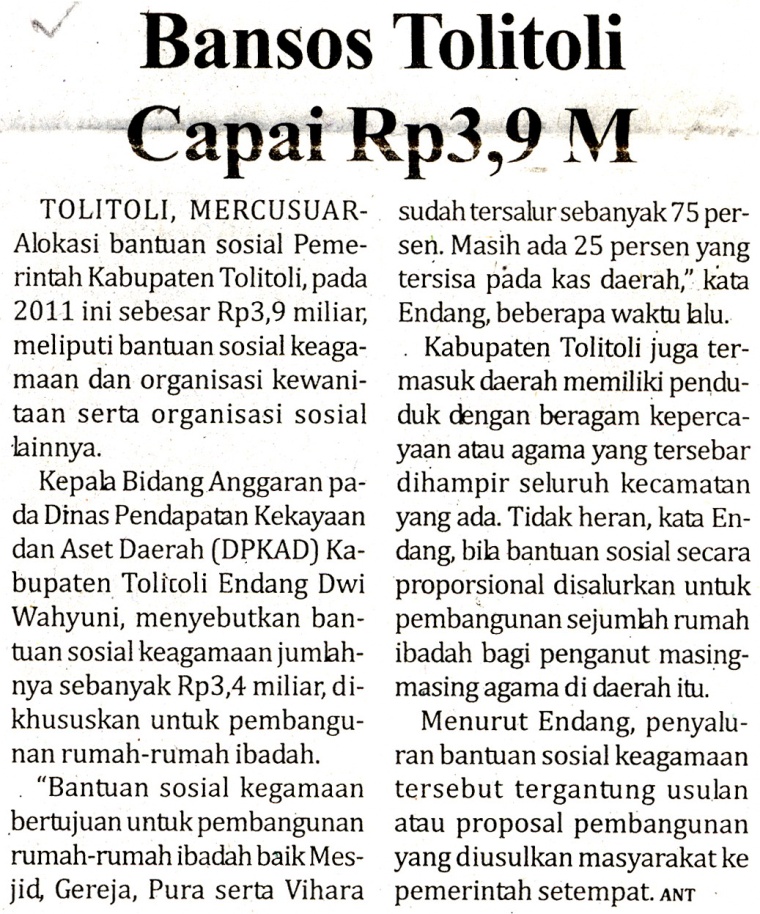 Harian:MercusuarKasubaudSulteng  IHari, tanggal:Senin, 07 November  2011KasubaudSulteng  IKeterangan:Halaman 15 Kolom 1KasubaudSulteng  IEntitas:Kabupaten Toli-toliKasubaudSulteng  I